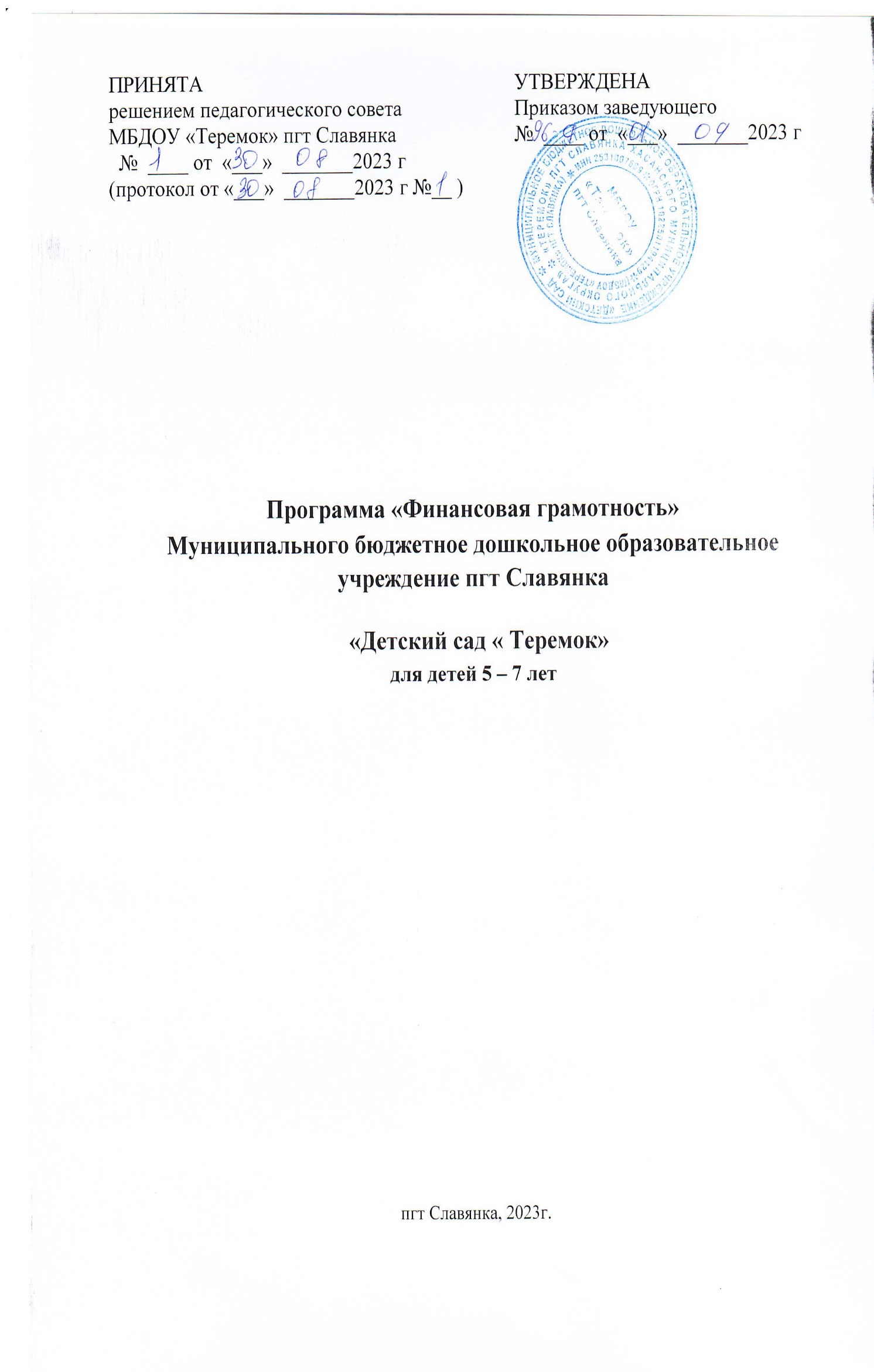 Оглавление: ЦЕЛЕВОЙ РАЗДЕЛ ПОЯСНИТЕЛЬНАЯ ЗАПИСКА Рабочая программа разработана на основе основной образовательной программы муниципального бюджетного образовательного учреждения МБДОУ  «Детский сад « Теремок» , разработана на основе программ А.Д. Шатовой «Дошкольник и экономика»; Банка России по финансовой грамотности «Финансовая культура». Программа нацелена на первоначальное экономическое образование детей дошкольного возраста, как фактора их экономической социализации. Экономика и дошкольник на самом деле, тесно связаны. Детей, точно также, как и взрослых, волнуют финансовые вопросы. Малыши, так или иначе, сталкиваются с миром финансов, обсуждают ли дома мама с папой повышение цен или прибавку к зарплате, или же в магазине игрушек, когда игрушка слишком дорогая и ее купить не могут, или же когда получают в подарок на день рождения конверт с купюрами. Программа поможет детям понять, как зарабатываются деньги, что такое семейный бюджет, почему он ограничен и, как сделать так, чтобы преумножить достаток. «Экономика детям» значима потому, что подразумевает широкую практику применения полученных детьми знаний: и в быту, и в будущей профессии. Одной из важнейших задач дошкольной педагогики является обучение детей азам экономики, формирование экономических представлений. Это обусловлено переменами в социальной жизни всех членов общества (включая детей дошкольного возраста), значимостью подготовки ребенка к жизни, правильной ориентации его в происходящих экономических явлениях, а также необходимостью преемственности в изучении экономики между первыми ступенями образовательной системы — дошкольным обучением и школой. Процесс познания экономики не прост для дошкольника. Пониманию многих экономических явлений, развитию познавательного интереса к экономике, созданию положительной мотивации к ее изучению в значительной степени способствует игровая деятельность. Нормативно-правовая база: Федеральным государственным образовательным стандартом дошкольного образования (утвержден Приказом Министерства образования и науки РФ от 17.10.2013 г. № 1155);  Федеральный закон от 29 декабря 2012 г. № 273-ФЗ «Об образовании в Российской Федерации»; Приказом Министерства просвещения Российской Федерации "Об утверждении Порядка  организации и осуществления образовательной деятельности по основным общеобразовательным программам - образовательным программам дошкольного образования» от 31.07.2020 № 373; Приказ Министерства просвещения Российской Федерации от 15.05.2020г. №236 «Об утверждении Порядка приема на обучение по образовательным программам дошкольного образования»; Постановлением Главного государственного санитарного врача Российской Федерации «Об утверждении СанПиН 2.4.3648-20 «Санитарно-эпидемиологические требования к организации воспитания и обучения, отдыха и оздоровления детей и молодёжи» от 28 сентября 2020г. № 28; Постановление Главного государственного санитарного врача РФ от 28.01.2021г. №2 «Об утверждении санитарных правил и норм СанПиН 1.2.3685-21 «Гигиенические нормативы и требования к обеспечению безопасности и (или) безвредности для человека факторов среды обитания»;  Конвенция о правах ребенка.  Устав муниципального бюджетного дошкольного образовательного  учреждения  «Детский сад « Теремок» пгт Славянка от 23.12.2022 г. № 1038-па; Лицензией на право ведения образовательной деятельности в МБДОУ  «Детский сад « Теремок» №27 от 23.01.2015г.   Серия 25Л01  №0000691.  Цель и задачи реализации Программы Цель: раскрыть ребенку окружающий его предметный мир как мир духовных и материальных ценностей, как часть общечеловеческой культуры, сформировать основы экономических компетенций и финансовую грамотность у детей старшего дошкольного возраста. Задачи: Обучающие задачи: сформировать у детей представление о потребностях человека на основе экономических понятий: экономика, потребности, нормы жизни, товар, продукт, услуга, потребители; дать представление детям о разных видах ресурсов, понятии «экономия ресурсов»; о производителях товаров и услуг; расширить представление об обмене товарами и услугами, о понятии «рынок», «спрос», «предложение», «цена», «заработная плата»; создать на основе принципа интеграции видов детской деятельности, условия для решения практических задач самими детьми; познакомить детей с экономическими терминами через экономический словарь, кроссворд, игру, значимость жизненно важных потребностей человека; заложить основы экономического образа мышления у ребенка - дошкольника. Развивающие задачи: развивать ответственность, предприимчивость, расчетливость, самостоятельность. Воспитательные задачи:  воспитывать у детей навыки и привычки речевого этикета, культурного поведения в быту. Принципы и подходы к формированию программы Программа построена на позициях гуманно-личностного отношения к ребенку и направлена на его всестороннее развитие, формирование духовных и общечеловеческих ценностей, а также способностей и интегративных качеств. Учет индивидуальных особенностей и возможностей детей; гармоничного восприятия экономической культуры; экономической направленности в воспитании; целенаправленной ориентированности на ценностные отношения; целостности; единство воспитания, обучения и развития; системность и последовательность; сочетание коллективных и индивидуальных форм работы; наглядность; доступность; активность. Значимые для разработки и реализации Программы характеристики Психологовозрастные особенности развития детей Дошкольный возраст является важнейшим в развитии человека, так как он заполнен существенными физиологическими, психологическими и социальными изменениями. Это период жизни, который рассматривается в педагогике и психологии как самоценное явление со своими законами, субъективно переживается в большинстве случаев как счастливая, беззаботная, полная приключений и открытий жизнь. Дошкольное детство играет решающую роль в становлении личности, определяя ход и результаты ее развития на последующих этапах жизненного пути человека. Характеристика возрастных особенностей развития детей дошкольного возраста необходима для правильной организации образовательного процесса, как в условиях семьи, так и в условиях дошкольного образовательного учреждения (группы). Возрастная характеристика детей 5-6 лет Дети шестого года жизни уже могут распределять роли до начала игры и строить свое поведение, придерживаясь роли. Игровое взаимодействие сопровождается речью, соответствующей и по содержанию, и интонационно взятой роли. Речь, сопровождающая реальные отношения детей, отличается от ролевой речи. Дети начинают осваивать социальные отношения и понимать подчиненность позиций в различных видах деятельности взрослых, одни роли становятся для них более привлекательными, чем другие. При распределении ролей могут возникать конфликты, связанные субординацией ролевого поведения. Наблюдается организация игрового пространства, в котором выделяются смысловой «центр» и «периферия». В игре «Больница» таким центром оказывается кабинет врача, в игре Парикмахерская» — зал стрижки, а зал ожидания выступает в качестве периферии игрового пространства.) Действия детей в играх становятся разнообразными. Развивается изобразительная деятельность детей. Это возраст наиболее активного рисования. В течение года дети способны создать до двух тысяч рисунков. Рисунки могут быть самыми разными по содержанию: это и жизненные впечатления детей, и воображаемые ситуации, и иллюстрации к фильмам и книгам. Обычно рисунки представляют собой схематические изображения различных объектов, но могут отличаться оригинальностью композиционного решения, передавать статичные и динамичные отношения. Рисунки приобретают сюжетный характер; достаточно часто встречаются многократно повторяющиеся сюжеты с небольшими или, напротив, существенными изменениями. Изображение человека становится более детализированным и пропорциональным. По рисунку можно судить о половой принадлежности и эмоциональном состоянии изображенного человека. Конструирование характеризуется умением анализировать условия, в которых протекает эта деятельность. Дети используют и называют разные детали деревянного конструктора. Могут заменить детали постройки в зависимости от имеющегося материала. Овладевают обобщенным способом обследования образца. Дети способны выделять основные части предполагаемой постройки. Конструктивная деятельность может осуществляться на основе схемы, по замыслу и по условиям. Появляется конструирование в ходе совместной деятельности. Дети могут конструировать из бумаги, складывая ее в несколько раз (два, четыре, шесть сгибаний); из природного материала. Они осваивают два способа конструирования: от природного материала к художественному образу (в этом случае ребенок «достраивает» природный материал до целостного образа, дополняя его различными деталями); от художественного образа к природному материалу (в этом случае ребенок подбирает необходимый материал, для того чтобы воплотить образ). Продолжает совершенствоваться восприятие цвета, формы и величины, строения предметов; систематизируются представления детей. Они называют не только основные цвета и их оттенки, но и промежуточные цветовые оттенки; форму прямоугольников, овалов, треугольников. Воспринимают величину объектов, легко выстраивают в ряд — по возрастанию или убыванию — до 10 различных предметов. Однако дети могут испытывать трудности при анализе пространственного положения объектов, если сталкиваются с несоответствием формы и их пространственного расположения. Это свидетельствует о том, что в различных ситуациях восприятие представляет для дошкольников известные сложности, особенно если они должны одновременно учитывать несколько различных и при этом противоположных признаков. В старшем дошкольном возрасте продолжает развиваться образное мышление. Дети способны не только решить задачу в наглядном плане, но и совершить преобразования объекта, указать, в какой последовательности объекты вступят во взаимодействие, и т.д. Однако подобные решения окажутся правильными только в том случае, если дети будут применять адекватные мыслительные средства. Среди них можно выделить схематизированные представления, которые возникают в процессе наглядное моделирования; комплексные представления, отражающие представления детей о системе признаков, которыми могут обладать объекты, а также представления, отражающие стадии преобразования различных объектов и явлений (представления о цикличности изменений): представления о смене времен года, дня и ночи, об увеличении и уменьшении объекта в результате различных воздействий, представления о развитии и т.д. Кроме того, продолжают совершенствоваться обобщения, что является основой словесно логического мышления. В дошкольном возрасте у детей еще отсутствуют представления о классах объектов. Дети группируют объекты по признакам, которые могут изменяться, однако начинают формироваться операции логического сложения и умножения классов. Так, например, старшие дошкольники при группировке объектов могут учитывать два признака: цвет и форму (материал) и т.д. Как показали исследования отечественных психологов, дети старшего дошкольного возраста способны рассуждать и давать адекватные причинные объяснения, если анализируемые отношения не выходят за пределы их наглядного опыта. Развитие воображения в этом возрасте позволяет детям сочинять достаточно оригинальные и последовательно разворачивающиеся истории. Воображение будет активно развиваться лишь при условии проведения специальной работы по его активизации. Продолжают развиваться устойчивость, распределение, переключаемость внимания. Наблюдается переход от непроизвольного к произвольному вниманию. Продолжает совершенствоваться речь, в том числе ее звуковая сторона. Дети могут правильно воспроизводить шипящие, свистящие и сонорные звуки. Развиваются фонематический слух, интонационная выразительность речи при чтении стихов в сюжетно ролевой игре и в повседневной жизни. Совершенствуется грамматический строй речи. Дети используют практически все части речи, активно занимаются словотворчеством. Богаче становится лексика: активно используются синонимы и антонимы. Развивается связная речь. Дети могут пересказывать, рассказывать по картинке, передавая не только главное, но и детали. Достижения этого возраста характеризуются распределением ролей игровой деятельности; структурированием игрового пространства; дальнейшим развитием изобразительной деятельности, отличающейся высокой продуктивностью; применением в конструировании обобщенного способа обследования образца; усвоением обобщенных способов изображения предметов одинаковой формы. Восприятие в этом возрасте характеризуется анализом сложных форм объектов; развитие мышления сопровождается освоением мыслительных средств (схематизированные представления, комплексные представления, представления о цикличности изменений); развиваются умение общаться, причинное мышление, воображение, произвольное внимание, речь, образ Я. Возрастная характеристика детей 6 - 7 лет В сюжетно-ролевых играх дети подготовительной к школе группы начинают осваивать сложные взаимодействия людей, отражающие характерные значимые жизненные ситуации, например, свадьбу, рождение ребенка, болезнь, работу взрослых.  Игровые действия детей становятся более сложными, обретают особый смысл, который не всегда открывается взрослому. Игровое пространство усложняется. В нем может быть несколько центров, каждый из которых поддерживает свою сюжетную линию. При этом дети способны отслеживать поведение партнеров по всему игровому пространству и менять свое поведение в зависимости от места в нем. Так, ребенок уже обращается к продавцу не просто как покупатель, а как покупатель-мама или покупатель - шофер и т. п. Исполнение роли акцентируется не только самой ролью, но и тем, в какой части игрового пространства эта роль воспроизводится. Например, исполняя роль водителя автобуса, ребенок командует, пассажирами и подчиняется инспектору ГИБДД. Если логика игры требует появления новой роли, то ребенок может по ходу игры взять на себя новую роль, сохранив при этом роль, взятую ранее. Дети могут комментировать исполнение роли тем или иным участником игры. Образы из окружающей жизни и литературных произведений, передаваемые детьми в изобразительной деятельности, становятся сложнее. Рисунки приобретают более детализированный характер, обогащается их цветовая гамма. Более явными становятся различия между рисунками мальчиков и девочек. Мальчики охотно изображают технику, космос, военные действия и т.п. Девочки обычно рисуют женские образы: принцесс, балерин, моделей и т.д. Часто встречаются и бытовые сюжеты: мама и дочка, комната и т. д. Изображение человека становится еще более детализированным и пропорциональным. Появляются пальцы на руках, глаза, рот, нос, брови, подбородок. Одежда может быть украшена различными деталями. При правильном педагогическом подходе у детей формируются художественно-творческие способности в изобразительной деятельности. Дети подготовительной к школе группы в значительной степени освоили конструирование из строительного материала. Они свободно владеют обобщенными способами анализа, как изображений, так и построек; не только анализируют основные конструктивные особенности различных деталей, но и определяют их форму на основе сходства со знакомыми им объемными предметами. Свободные постройки становятся симметричными и пропорциональными, их строительство осуществляется на основе зрительной ориентировки. Дети быстро и правильно подбирают необходимый материал. Они достаточно точно представляют себе последовательность, в которой будет осуществляться постройка, и материал, который понадобится для ее выполнения; способны выполнять различные по степени сложности постройки, как по собственному замыслу, так и по условиям. В этом возрасте дети уже могут освоить сложные формы сложения из листа бумаги и придумывать собственные, но этому их нужно специально обучать. Данный вид деятельности не просто доступен детям — он важен для углубления их пространственных представлений. Усложняется конструирование из природного материала. Дошкольникам уже доступны целостные композиции по предварительному замыслу, которые могут передавать сложные отношения, включать фигуры людей и животных. У детей продолжает развиваться восприятие, однако они не всегда могут одновременно учитывать несколько различных признаков. Развивается образное мышление, однако, воспроизведение метрических отношений затруднено. Это легко проверить, предложив детям воспроизвести на листе бумаги образец, на котором нарисованы девять точек, расположенных не на одной прямой. Как правило, дети не воспроизводят метрические отношения между точками: при наложении рисунков друг на друга точки детского рисунка не совпадают с точками образца. Продолжают развиваться навыки обобщения и рассуждения, но они в значительной степени еще ограничиваются наглядными признаками ситуации. Продолжает развиваться воображение, однако часто приходится констатировать снижение развития воображения в этом возрасте в сравнении со старшей группой. Это можно объяснить различными влияниями, в том числе и средств массовой информации, приводящими к стереотипности детских образов. Продолжает развиваться внимание дошкольников, оно становится произвольным. В некоторых видах деятельности время произвольного сосредоточения достигает 30 минут. У дошкольников продолжает развиваться речь: ее звуковая сторона, грамматический строй, лексика. Развивается связная речь. В высказываниях детей отражаются как расширяющийся словарь, так и характер обобщений, формирующихся в этом возрасте. Дети начинают активно употреблять обобщающие существительные, синонимы, антонимы, прилагательные и т.д. В результате правильно организованной образовательной работы дошкольников развиваются диалогическая и некоторые виды монологической речи. В подготовительной к школе группе завершается дошкольный возраст. Его основные достижения связаны с освоением мира вещей как предметов человеческой культуры; освоением форм позитивного общения с людьми; развитием половой идентификации, формированием позиции школьника. К концу дошкольного возраста ребенок обладает высоким уровнем познавательного и личностного развития, что позволяет ему в дальнейшем успешно учиться в школе. Планируемые результаты освоения программы Результаты освоения Программы представлены в виде целевых ориентиров дошкольного образования, которые являют собой социально-нормативные возрастные характеристики возможных достижений ребенка на этапе завершения уровня дошкольного образования. Специфика дошкольного детства (гибкость, пластичность развития ребенка, высокий разброс вариантов его развития, его непосредственность и непроизвольность), а также системные особенности дошкольного образования (необязательность уровня дошкольного образования в Российской федерации, отсутствие возможности вменения ребенку какой -либо ответственности за результат) делают неправомерными требования от ребенка дошкольного возраста конкретных образовательных достижений и обусловливают необходимость определения результатов освоения Программы в виде целевых ориентиров. Целевые ориентиры не подлежат непосредственной оценке, в том числе, в виде педагогической диагностики (мониторинга), и не являются основанием для их формального сравнения с реальными достижениями детей. Они не являются основой объективной оценки соответствия установленным требованиям образовательной деятельности и подготовки воспитанников. Освоение Программы не сопровождается проведением промежуточной аттестации и итоговой аттестации воспитанников. Целевые ориентиры на этапе завершения дошкольного образования: применять в игровой деятельности основные экономические понятия и категории, которым было уделено внимание в ходе реализации проектных мероприятий (деньги, цена, товар, семейный бюджет и пр.); осознавать и соизмерять свои потребности и возможности; иметь представление о том, что зарплата - это оплата за количество и качество труда, пенсии за прошлый труд, а пособия на детей - это аванс детям в расчете на их будущий труд; понимать, что расходы семьи не должны быть расточительными; осознавать, что сбережения семьи - это денежные средства, которые могут остаться, если разумно расходовать свои доходы, и могут быть использованы для отдыха всей семьей или приобретения необходимых, вещей; понимать, что сначала зарабатываем - затем расходуем; иметь представления об элементарных правилах финансовой безопасности; осознавать главные ценности - жизнь, отношения, радость и здоровье близких людей - за деньги не купишь; следовать социальным нормам и общепринятым правилам общества. 1.6. 	Система оценки результатов освоения Программы. Мониторинг образовательного процесса проводится в мае. Мониторинг проводит воспитатель. Основной задачей мониторинга является определение степени освоения ребёнком программы по основам финансовой грамотности. Данные о результатах мониторинга заносятся в диагностический лист освоения знаний детей в рамках программы. Анализ диагностического листа позволяет оценить эффективность образовательного процесса в дошкольном образовательном учреждении по финансовой грамотности дошкольников по программе «Дошкольник и экономика» автор А.Д. Шатова. Уровни усвоения программы (по А. А. Шатовой) Высокий: Ребенок самостоятельно пользуется моделью трудового процесса как средством познания трудовой деятельности взрослых. Владеет речью-доказательством, верно, обосновывает ценность каждого вида труда. Проявляет устойчивый интерес к труду взрослых, стремление оказать посильную помощь. Понимает товар как продукт труда, имеющий цену, зависящую от качества. Проявляет бережливость, аккуратность, начала рационального поведения. Испытывает чувство вины за поломку игрушек, стремиться устранить свою оплошность. Средний: Ребенок имеет представление о значимости разных профессий, устанавливает связи между разными видами труда. Осознает назначение денег. Стремится аргументировать свои суждения. Может объяснить, чем заняты родители, в чем ценность их труда, имеет элементарное представление о семейном бюджете. Интерес к труду взрослых устойчив. Понимает товар как продукт труда, имеющий цену. Владеет обобщенными представлениями о качествах хозяина (бережливость, аккуратность). Проявляет беспокойство в связи с поломкой игрушек, меняется игрушками со сверстниками. Низкий: Нечеткое представление о трудовом процессе. Ребенок знает названия некоторых профессий, но затрудняется в раскрытии значимости разных видов труда, установлении связи между ними. Отношение к деньгам не отличается осознанностью. Познавательное отношение к труду не устойчивое. Не осознает товар, как продукт труда, имеющий цену. Имеет нечеткое представление о качествах хозяина (бережливость, аккуратность). Не выражает сожаления по поводу сломанных игрушек, вещей. Не делится со сверстниками. СОДЕРЖАТЕЛЬНЫЙ РАЗДЕЛ ПРОГРАММЫ Общие положения Программа обеспечивает формирование основ экономической грамотности у детей в возрасте 5 -7 лет с учетом их возрастных и индивидуальных особенностей. Программа осваивается детьми в процессе интеграции образовательных областей - познавательное развитие, социально-коммуникативное развитие, речевое развитие, художественно эстетическое. Участники образовательной деятельности: дети, родители (законные представители), педагогические работники дошкольного образования, осуществляющие работу по программе. Образовательный процесс решает программные образовательные задачи в следующих формах организации деятельности: совместная образовательная деятельность взрослых и детей; свободная самостоятельная деятельность детей. Совместная образовательная деятельность детей и взрослых осуществляется в ходе ООД, предполагает индивидуальную, подгрупповую и групповую формы организации образовательной работы с воспитанниками. Самостоятельная деятельность предполагает свободную игровую деятельность воспитанников в условиях специально созданной предметно-пространственной развивающей среды, обеспечивает каждому ребенку возможность выбора игр и атрибутов по интересам; позволяет ему взаимодействовать со сверстниками или действовать индивидуально; содержит в себе проблемные ситуации и направлена на самостоятельное решение ребенком образовательных задач; позволяет освоить (закрепить, апробировать) материал, изучаемый в совместной деятельности со взрослым. Описание форм, способов, методов и средств реализации программы В основу работы с дошкольниками по экономическому воспитанию положен деятельностный подход, который предусматривает формирование экономических знаний через различные виды деятельности: игровую, познавательно-исследовательскую, коммуникативную, трудовую и др. В зависимости от содержания знаний ведущим является тот или иной вид деятельности. Например, усвоение экономических понятий (деньги, цена, стоимость и т.п.) успешно проходит в игровой деятельности: — 	сюжетно-ролевые игры  — 	дидактические игры — 	настольно-печатные  — 	речевые  Знания о том, почему следует беречь результаты труда людей, дети успешнее всего осваивают в процессе трудовой и продуктивной деятельности. Особое место занимают интеллектуальные игры-викторины «Что? Где? Почём?», «Бизнес клуб», «Аукцион», которые позволяют в игровой соревновательной форме подвести итог по изученному материалу, обобщить и систематизировать знания, провести анализ насколько хорошо дети усвоили материал. Знакомство с новым материалом очень интересно и увлекательно проходит в ходе игры путешествия «Музей денег», «Путешествие по территории детского сада» (с целью познакомиться с профессиями сотрудников), экскурсии в банк, рекламное агентство, которые позволяют детям познакомиться с реальными экономическими объектами и людьми разных профессий. При организации образовательной деятельности по экономическому воспитанию наиболее эффективным является метод проблемного обучения, который позволяет педагогу не только познакомить дошкольников с экономическими понятиями, но и развивать у детей умение самостоятельно «добывать» знания, учиться искать пути решения задач, проявлять инициативу, анализировать и делать выводы. Уровни проблемного обучения, которые следует преодолевать постепенно, от простого к сложному: Уровень предполагает ведущую роль педагога. На этом этапе педагог создает проблемную ситуацию, дети с помощью педагога решают задачу и после этого выполняют подобное задание по уже данному образцу. Уровень - это деятельность детей с помощью взрослого. Тут гипотезы решения проблемной ситуации выдвигают сами воспитанники на основе имеющихся знаний, но к верному решению «приходят» вместе с воспитателем. Уровень - самостоятельный. Воспитанники без помощи воспитателя приходят к правильному решению задачи. Уровень - творческий. На данном этапе дети не только могут найти самостоятельно решение, но и проявить творчество, дополнительные решения, применить знания в нестандартных ситуациях. Моделирование игровых проблемных ситуаций на занятиях по экономическому воспитанию создает условия для познавательной активности дошкольников, стимулирует детскую инициативу и самостоятельность. Решая проблемную ситуацию экономического, содержания ребенок приобщается к экономической действительности, учиться думать, ориентироваться в окружающем, высказывать собственную и принимать чужую позицию, растет и реализуется его творческий потенциал. Для создания проблемных ситуаций воспитатель использует следующие методические приёмы: подведение детей к противоречию и предложение самостоятельно найти способ его разрешения; высказывание различных точек зрения на один и то же вопрос; предложение рассмотреть явление с различных позиций («две стороны медали»); побуждение детей к сравнению, обобщению, выводам из ситуации, сопоставлению фактов; постановка проблемной задачи (например, с недостаточными или противоречивыми данными, заведомо допущенными ошибками и др.). Формы организации детей в зависимости от образовательных задач: фронтальная (одновременно со всей подгруппой); подгрупповая (работа в группах: парах, тройках и др.); индивидуальная (выполнение заданий, решение проблем). Содержание программы Программа реализуется на основе авторских разработок и материалов передового педагогического опыта, сочетание которых способствует выстраиванию целостного педагогического процесса по формированию экономической грамотности в процессе познавательной и игровой деятельности. Сочетание и адаптация материалов программы под возрастные и индивидуальные особенности воспитанников строится по следующим требованиям: материалы, используемые в педагогическом процессе, строятся на единых принципах, обеспечивают целостность педагогического процесса и дополняют друг друга; содержание материала обеспечивает оптимальную нагрузку на ребенка. Программа составлена с учетом реализации интеграции образовательных областей: 1. Художественно-эстетическое развитие: изготовление сюжетно-ролевых игр экономического содержания магазин продуктовых и промышленных товаров, ателье и др. 2. Речевое развитие: пополнение словаря детей новыми словами, обозначающие экономическое явление, применение их на практике; Воспитание экономических качеств личности (трудолюбие, расчетливость, практичность и др.) через использование художественной литературы 3. Познавательное - совершенствование знания монет; учить использовать математические действия при решении экономических задач. Развитие мыслительных операций, внимания, вариативности, раскрытие сущности понятия «доход» и его основные и дополнительные источники (заработная плата, пенсия, стипендия). Знакомство детей с понятием «экономика», «экономист», помочь понять основные правила экономики; Каждая вещь - товар. Познакомить с видами товаров: промышленные, сельскохозяйственные, бытовые и др. Программа рассчитана на 1 год обучения. Тематическое планирование к программе «Финансовая грамотность» для детей старшего дошкольного возраста Учебный план Календарно - тематический план по финансовой грамотности Основные понятия и термины по экономике: Деньги - это средство оплаты товаров и услуг, средство измерения стоимости, а также средство сохранения стоимости. Банк - финансово-кредитная организация, производящая разнообразные виды операций с деньгами и ценными бумагами и оказывающая финансовые услуги правительству, юридическим и физическим лицам. Банкир - управляющий или владелец банка. Доход - деньги, которые получает отдельный человек, предприятие или государство в результате какой-либо деятельности. Расход - деньги, которые нужны для того, чтобы оплатить услуги или купить товары. Потребность - то, что нам необходимо и что хотелось бы иметь. Предложение - количество и качество предлагаемых товаров и услуг. Реклама - информация (обобщение) о товарах, которая помогает продавцу найти покупателя, а покупателю - сделать нужную покупку Семейный бюджет - распределение доходов и расходов в семье. Зарплата (заработная плата) - деньги, получаемые за работу. Цена - денежное выражение стоимости товара или услуги. Бартер - прямой обмен одних товаров и услуг на другие без использования денег. Заработная плата - это цена работы по производству товаров и услуг. Цена - некоторое количество денег, которое люди платят за ту или иную единицу товара или услуг. Цена устанавливается в результате сбалансированности между спросом и предложением. Рынок - обмен товарами и услугами между продавцами и покупателям Особенности 	взаимодействия 	педагогического 	коллектива 	с 	семьями воспитанников Работа по экономическому воспитанию дошкольников невозможна без участия родителей, их заинтересованности, понимания важности проблемы. Семья играет ведущую роль в становлении личности ребенка-дошкольника. Именно в семье благодаря ощущению «живой человеческой среды» и на основе наблюдаемых форм поведения взрослых ребенок приобретает первый социокультурный экономический опыт. Поэтому решение задач воспитания личности возможно только в тесном сотрудничестве педагог - ребенок - родитель. Цель: повышение экономической образованности родителей. Задачи работы с родителями: повышение педагогической культуры родителей в воспитании ребенка; изучение, обобщение и распространение положительного опыта семейного воспитания; вооружение родителей основами экономических знаний через консультации, семинары, рекомендации. Система работы по повышению педагогической культуры родителей в обеспечении социокультурного экономического развития и воспитания дошкольников основана на следующих принципах: совместная педагогическая деятельность семьи и детского сада; сочетание педагогического просвещения с педагогическим самообразованием родителей; педагогическое внимание, уважение и требовательность к родителям; поддержка и индивидуальное сопровождение становления и развития педагогической культуры каждого из родителей; содействие родителям в решении индивидуальных проблем воспитания детей; опора на положительный опыт семейного воспитания. Формы работы с родителями: родительские собрания на социально- экономические темы; открытые показы воспитательно - образовательного процесса; вечера вопросов и ответов; проведение совместных учебных мероприятий; индивидуальная работа; наглядные виды работы: информационные стенды для родителей, папки передвижки, • 	выставки детских работ и дидактических игр; • 	экскурсии. Перспективный план по взаимодействию с семьей ОРГАНИЗАЦИОННЫЙ РАЗДЕЛ 3.1. 	Организация развивающей предметно-пространственной среды. Известно, формирование основ экономической грамотности зависит от многих факторов, в том числе от развивающей предметно-пространственной среды, в которой она происходит. Для организации воспитательно-образовательного процесса по экономическому воспитанию в ДОО создаются необходимые педагогические условия. Обогащению впечатлений способствует созданная в игровой комнате игровая экономическая зона, способствующая погружению детей в мир экономики, через которую происходит закрепление, уточнение, углубление, систематизация полученных экономических представлений в трудовой, игровой, познавательной деятельности; формируются умения применять их в самостоятельной деятельности. Игровая экономическая зона содержит: дидактические игры, таблицы с кроссвордами, иллюстрации, коллекция монет и купюр разных стран, атрибуты для сюжетно-ролевых игр. Именно игровая экономическая зона предоставляет детям возможность действовать самостоятельно, способствует формированию их познавательной и практической активности, создает возможности для привлечения родителей к формированию интереса к экономическому воспитанию и воспитанию личности ребенка способной адаптироваться к многообразному миру экономики. Процесс экономического воспитания реализуется через различные формы его организации. Использование разнообразных форм дает воспитателю возможность проявить творчество, индивидуальность и в то же время, что особенно важно, сделать процесс познания экономики интересным, доступным. Главное — говорить ребенку о сложном мире экономики на языке, ему понятном. Сделать экономику понятной помогают сюжетно дидактические игры. Так, играя в сюжетно-ролевую игру «Профессии», дети постигают смысл труда, воспроизводят трудовые процессы взрослых и одновременно «обучаются» экономике. В сюжетно-дидактических играх моделируются реальные жизненные ситуации: операции купли-продажи, производства и сбыта готовой продукции и др. Соединение учебно-игровой и реальной деятельности наиболее эффективно для усвоения дошкольниками сложных экономических знаний. В сюжетно-ролевых играх «Рекламное агентство», «Банк», «Супермаркет», «Магазин» и др. создаются наиболее благоприятные условия для развития у детей интереса к экономическим знаниям, естественная, приближенная к реальности обстановка, устанавливается психологически адекватная возрасту ситуация общения. К атрибутам сюжетно-ролевым играм относится кассовый аппарат, банкомат, пластиковые карты, деньги (имитация). В дидактических играх «Кому что нужно?», «Обмен», «Что быстрее купят?», «Копилка» уточняются и закрепляются представления детей о мире экономических явлений, терминах, приобретаются новые экономические знания, умения и навыки. Дошкольники, совершая большое количество действий, учатся реализовывать их в разных условиях, с разными объектами, что повышает прочность и осознанность усвоения знаний. Развивающая среда игры по экономике «Деньги», «Супермаркет». Для успешной реализации программы необходимо выполнение ряда условий Психолого- педагогические и методические требования к реализации программы: Преобладает игровой метод обучения. Использование специализированной литературы  в обучении. Постоянное отслеживание результатов и подведение итогов образовательной деятельности. Создание ситуации успеха. Организация различных видов стимулирования. Сроки реализации программы: 1 года. Категория: возраст от 5 - 7 лет. Режим занятий - 1 раза в месяц, занятия носят интегративный характер. Время проведения: вторая половина дня, и входе режимных моментов. Формы проведения: подгрупповая, индивидуальная и коллективная. Продолжительностью НОД 2530 минут. Методы: игровой практический, наглядный, словесный. Занятия проводятся в групповом помещении с использованием мультимедийного оборудования. Для более эффективного решения поставленных задач в занятия включены разные виды деятельности: упражнения на мелкую моторику; экспериментальная деятельность; игровые ситуации; мозговой штурм; чтение произведений детской литературы; рисование на темы; поделки, оригами, аппликации, конструирование на темы: «Игрушка своими руками», «Мой товар на ярмарку». 3.2. 	Материально-техническое обеспечение реализации Программы Для занятий по программе используются следующие средства и материалы: наглядно - дидактические пособия: о профессиях, о рабочих инструментах; дидактические игры с экономическим содержанием; игрушки-предметы для организации сюжетно-ролевых игр; наборы различных материалов, инструментов, приспособлений для обеспечения технологического процесса (приготовление пищи, ремонт одежды, изготовление игрушек и др.); модели денежных знаков, различных видов валюты, ценников; произведения художественной литературы экономического содержания; Обеспечение материально-технических условий, позволяющих достичь обозначенных целей и выполнить соответствующие задачи, в т. ч.: осуществлять все виды деятельности ребенка, как индивидуальной, так и в рамках каждой дошкольной группы с учетом возрастных и индивидуальных особенностей воспитанников, их образовательных потребностей; организовывать участие родителей воспитанников (законных представителей), педагогических работников и представителей общественности в разработке основной образовательной программы, в создании условий для ее реализации, а также мотивирующей образовательной среды, уклада организации, осуществляющей образовательную деятельность; использовать в образовательном процессе современные образовательные технологии (в т. ч. игровые, коммуникативные, проектные технологии и культурные практики социализации детей); обновлять содержание основной образовательной Программы, методики и технологий ее реализации в соответствии с динамикой развития системы образования, запросами воспитанников и их родителей (законных представителей), с учетом особенностей социокультурной среды развития воспитанников и специфики информационной социализации детей; обеспечивать эффективное использование профессионального и творческого потенциала педагогических, руководящих и иных работников организации, осуществляющей образовательную деятельность, повышение их профессиональной, коммуникативной, информационной, правовой компетентности и мастерства мотивирования детей; обеспечивать эффективное управление с использованием технологий управления проектами и знаниями, управления рисками, технологий разрешения конфликтов, информационно-коммуникационных технологий, современных механизмов финансирования. Организация, осуществляющая образовательную деятельность по Программе, должна создать материально-технические условия, обеспечивающие: возможность достижения воспитанниками планируемых результатов освоения Программы; выполнение организацией требований: санитарно-эпидемиологических правил и нормативов: пожарной безопасности и электробезопасности; -по охране здоровья воспитанников и охране труда работников; 3) возможность беспрепятственного доступа воспитанников с ограниченными возможностями здоровья, в т. ч. детей-инвалидов, к объектам инфраструктуры организации, осуществляющей образовательную деятельность. При создании материально-технических условий для детей с ограниченными возможностями здоровья организация должна учитывать особенности их физического и психофизиологического развития. Программой предусмотрено также использование организацией обновляемых образовательных ресурсов, в т. ч. расходных материалов, подписки на актуализацию электронных ресурсов, техническое и мультимедийное сопровождение деятельности средство обучения и воспитания, спортивного, музыкального, оздоровительного оборудования, услуг связи, в т. ч. информационно-телекоммуникационной сети Интернет. Список литературы Шатова А.Д. Программа «Дошкольник и … экономика»/А.Д. Шатова – Москва, 2018 Шатова А.Д. Тропинка в экономику. Программа. Методические рекомендации. Конспекты занятий с детьми 5–7 лет. М.: «Вентана-Граф», 2015 176 с. Шатова А.Д. Тропинка в экономику. М.: «Вентана-Граф», 2015 48 с. Шатова А.Д. Экономическое воспитание дошкольников. Учебно– методическое пособие. Москва: Педагогическое общество России, 2005 Шатова А.Д, Аксѐнова Ю.А., Кириллов И.Л., Давыдова В.Е., Мищенко И.С. Экономическое воспитание: формирование предпосылок финансовой грамотности (парциальная программа дошкольного образования для детей 5-7 лет, сборник методических материалов). М: Банк России, 2019 Шатова А.Д, Аксѐнова Ю.А., Кириллов И.Л., Давыдова В.Е., Мищенко И.С. Экономическое воспитание: формирование предпосылок финансовой грамотности (сборник демонстрационных материалов) М: Банк России , 2019 Шорыгина Т.А. Беседы об экономике: методическое пособие - М.: Творческий Центр «Сфера», 2009 Интернет-ресурсы: fincult.info — официальный сайт Банка России Минобрнауки.рф — сайт Банка России по финансовой грамотности «Финансовая культура» Минобрнауки.рф — официальный сайт Министерства образования и науки Российской Федерации Ваши финансы.рф — сайт национальной программы повышения финансовой грамотности граждан «Дружи с финансами» Электронные ресурсы для педагогов: Фестиваль педагогических идей «Открытый урок» [Электронный ресурс]. - Режим доступа: www. festival.1september.ru, свободный. - Загл. с экрана. Дети 	и 	деньги 	[Электронный 	ресурс]. 	- 	Режим 	доступа: www.fsmcapital.ru/uspeh/mykinder.shtml, свободный. - Загл. с экрана. Ребенок и его мир [Электронный ресурс]. - Режим доступа: http://worldofchildren.ru/, свободный. - Загл. с экрана.  Интеллектуальный клуб [Электронный ресурс]. - Режим доступа: www.klubkontakt.net/ , свободный. - Загл. с экрана.  Подготовка к школе [Электронный ресурс]. - Режим доступа: http://vscolu.ru/, свободный. - Загл. с экрана.  Приложение 1Анкета для родителей «Формирование основ финансовой грамотности у детей дошкольного возраста» Уважаемые родители! Обучение детей основам финансовой грамотности сейчас очень популярно в детских садах. Нам интересно ваше мнение об этом. Просим вас ответить на вопросы данной анкеты. Рассказываете ли Вы ребенку, откуда берутся деньги? Да, мой ребенок знает, откуда берутся деньги.  Нет, не хочу привить нездоровый интерес к деньгам. Рассказываю, если сам ребенок спрашивает. Разговариваете ли Вы с ребенком о стоимости разных товаров? Да, часто разговариваю об этом с ребенком.  Нет, это тема не для разговора с ребенком.  Разговариваю, когда этого требует ситуация. Дарите ли Вы или другие родственники ребенку деньги? Да, считаю это наиболее полезным подарком.  Нет, подарки должны соответствовать возрасту.  Подарки бывают разные: и деньги, и игрушки. Есть ли у Вашего ребенка копилка?  Да, мы вместе с ним собираем монетки.  Нет, это пережитки прошлого. Нет, ребенок быстро потерял к ней интерес. Считаете ли Вы важным развивать в ребенке бережливость, экономность, расчетливость? Да, я считаю эти качества важными. Нет, не нужно этим забивать голову ребенку.  Затруднюсь ответить. Объясняете ли Вы ребенку, почему не можете купить ему то, что он просит? Да, всегда объясняю. Нет, просто отказываю в покупке.  Иногда. Все зависит от ситуации. Как Ваш ребенок относится к поручениям? Охотно принимается за дело.  Приходится долго его уговаривать. Выполняет в обмен на подарок или деньги. Рассказываете ли Вы ребенку о своей работе, труде других? Да, рассказываю. Нет, эта тема не вызывает у него интереса.  Иногда рассказываю. Вы финансово грамотный человек? Я совсем не разбираюсь в финансовых вопросах. Имею элементарные знания о финансах. Имею отличные знания – профессия обязывает.  Затрудняюсь ответить. Что такое «финансовая грамотность дошкольника», на Ваш взгляд? Умение управлять личными финансами.  Понимание, откуда берутся деньги, почему нельзя купить в магазине все и сразу. Умение принимать обоснованные решения в отношении финансовых продуктов и услуг. Затрудняюсь ответить. Как Вы относитесь к занятиям по основам финансовой грамотности в ДОО? Считаю такие занятия необходимыми для детей.  Отрицательно. Затруднюсь ответить. Какая помощь по формированию у ребенка финансовой грамотности Вам нужна? Консультация педагогов  Мастер-класс. Не нуждаюсь в помощи. Другое ______________________________________________________________________ Приложение 2Полезные советы родителям по экономическому воспитанию дошкольников  1. 	Рассказывайте детям о своей работе. Дети не осознают связь между трудом и деньгами, пока не знают, кем работают их родители, каким трудом зарабатывают деньги. Расскажите ребенку о своей работе, обязанностях, которые вам необходимо выполнять. Он с детства должен знать, что такое «зарабатывать на жизнь». Работа должна не только нравиться, она должна обеспечивать достойный уровень жизни. Не скрывайте от детей свое материальное положение. Конечно, ребенку нет необходимости вникать во все нюансы семейного бюджета, но он должен знать о материальном положении семьи и уважать, сохраняя в тайне доверенную ему информацию. Так ненавязчиво объясните ребенку, куда тратятся деньги, научите его соизмерять желания с возможностями, мириться с некоторыми ограничениями. Наградой вам будут вопросы сына или дочери «Можем ли мы себе это позволить?», «Не очень ли это дорого?». Не приучайте детей к излишествам. Недопустимо, когда ребенок чуть ли не ежедневно получает от вас подарки и ни в чем не знает отказа. Он очень быстро привыкает к этому, его запросы растут. Подумайте о будущем. Научите малыша ограничивать себя. 4. Формируйте у детей разумные потребности. Как научить ребенка разумно тратить деньги? Только приучая анализировать свои текущие расходы. Слушая детские «Я хочу», почаще спрашивайте: «А зачем тебе это?» Не пугайтесь, что ребенок иногда расстроится из-за невозможности осуществить желание. Получая все по первому требованию, они перестают ценить и беречь ваши подарки. Учите детей бережливости. Не оставляйте без внимания испорченные предметы, сломанные игрушки, разорванные книги. Покажите ребенку, как можно их починить. Если малыш будет видеть вашу заботу о продлении срока службы окружающих его предметов, он научится беречь не только свои, но и чужие вещи. Ваше равнодушие приведет к обратному результату. Помогите детям осознать стоимость вещей. С раннего возраста дети должны осознать стоимость вещей, которыми пользуются: игрушек, книг, одежды и т.д. Малыши не должны привыкать к тому, что все, что ломается, автоматически заменяется новым. В каждой вещи ребенок должен видеть ценность, которую кто-то создал своим трудом, а родители подкрепили ее своей работой, т.е. купили на заработанные деньги. Привлекайте детей к работе по дому. Маленькие дети с удовольствием помогают по дому. Самое главное, позволить им это! И, конечно, похвалить, хотя детская работа далека от совершенства. Не забывайте, что ребенок может заниматься домашней работой непродолжительное время, поэтому, давая поручение, рассчитывайте его силы. Постепенно у малыша разовьется самодисциплина, и он будет выполнять даже самую неинтересную работу. В противном случае вы вырастите лентяя, не способного даже к самообслуживанию. 8. Дети должны знать цену деньгам. Для того чтобы дети умели разумно распоряжаться деньгами и уважали труд других людей, необходимо дать им возможность приобрести практический опыт. Хорошо, когда дети знают цену окружающих их вещей. Для этого чаще посылайте ребенка в магазин за покупками. Дайте возможность ему осознать, что за все — продукты, игрушки, книги необходимо расплачиваться деньга, которые родители зарабатывают своим трудом. Приобщая дошкольника к экономике, мы помогаем ему стать самостоятельным, успешным, учим ценить свой труд и труд других людей, отличать истинные ценности от мнимых! Приложение 3Методика проведения мониторинга по экономическому воспитанию старших дошкольников С целью разработки перспективы работы с дошкольниками по экономическому развитию, и определения уровня сформированности экономической культуры у детей два раза в год проводится мониторинг составленный на основе программ экономического воспитания детей А.Д. Шатовой «Дошкольник и... экономика» и Е.А. Курак «Экономическое воспитание дошкольников». Мониторинг разделен на четыре группы заданий, каждое из четырех заданий состоят из 3 более мелких заданий: первое - загадки по экономике, разделенные по областям, второе - вопросы определенной области экономических знаний, третье - проблемная ситуация. С каждым ребенком работа проводится индивидуально и по мере успешности ответов на задания, определяется уровень экономической воспитанности. Старшая группа Методика оценивания: Высокий уровень (3 балла) - самостоятельно справляется с заданием  Средний уровень (2 балла) - с заданием справляется с помощью педагога  Низкий уровень (1 балл) - с заданием не справляется Старшая группа (задания) 	1. 	Потребности Цель: выявить знания детей о потребностях растений, животных, человека в свете, воде, пищи. Дидактические игры «Кому что нужно», «Собираясь в дальний путь взять с собою не забудь!» Материал: таблицы, иллюстрации с изображением растений, животных, человека потребностей в свете, воде, пищи. Цель: выявить знания детей о материальных, духовных, социальных потребностях Дидактические игры «Подарок ко дню рождения», «Что ты выберешь», «Потребности моей семьи», «Заветное желание» Материал: карточки с изображением материальных потребностей (игрушки, духовных (книги, муз. инструменты и т. д., социальных. Труд Цель: выявить знания детей о труде и его видах. Дидактические игры «Кому что нужно для работы» «Телепередача «Почта гнома Эконома», «Кто лучше знает инструменты», «Чудесный мешочек» Материал: набор сюжетных картинок с изображением орудий труда и различных профессий, орудия сельскохозяйственного, домашнего и т. д. труда. Цель: выявить знания детей о последовательности трудовых действий Дидактические игры «Как сделать лучше и быстрее», «Маршрут труда». Материал: алгоритмы, схемы с изображением трудовых действий. Цель: выявить знания детей о роли труда в жизни людей Беседа: «Труд в жизни людей» Материал: иллюстрации с изображением трудовых действий, орудия труда, изделия, товары, вещи. Товар Цель: выявить знания детей о производственном цикле товаров Дидактическая игра «Путешествие в страну товаров», «угадай товар». Материал: народные игрушки, подставки из металла, вазочки, коробочки, фарфоровые игрушки. Цель: выявить знания детей о зависимости цены товара от его качества и количества Дидактическая игра и беседа «Как сделать лучше и быстрее» Материал для изготовления книжек - малюток разными способами Вопросы к детям: Какой способ лучше, почему? Оцените свой товар в зависимости от его качества. Цель: выявить знания детей о сбыте товара Дидактические игры «Где продается товар», «Путешествие товара», «Где продают и покупают?» Материал: карточки - картинки с изображением разных вещей, продуктов питания и схемы его доставки до покупателей, план района, где продают и покупают (рынок, супермаркет, магазин) 	4. 	Деньги Цель: выявить знания детей о достоинстве купюр, умение считать, сравнивать. Дидактические игры «Магазин», «Сберкасса» Материал: деньги различного достоинства. Цель: выявить знания детей о семейном бюджете и его составляющих (зарплата, пенсия, стипендия) Модель «Семейный бюджет» Материал: карточки с изображением членов семьи и результатов их труда, деньги. Цель: выявить знания детей о доходе и его динамике, о расходах и их многообразии Дидактические игры «Доходы семьи крокодила Гены», «Расходы семьи дяди Федора из Простоквашино» Материал: модель семейного бюджета, картинки с изображением сказочных героев и их деятельности, карточки-схемы с изображением доходов и расходов. Протокол уровня знаний детей по теме «Экономическое образование и воспитание детей» (старшая группа) Высокий уровень - 3 балла Средний уровень - 2 балла Низкий уровень - 1 балл Подготовительная к школе группа Методика оценивания: Высокий уровень (3 балла) - самостоятельно справляется с заданием  Средний уровень (2 балла) - с заданием справляется с помощью педагога  Низкий уровень (1 балл) - с заданием не справляется  Подготовительная группа (задания) Экономика Цель: выявить знания детей об экономике, экономических категориях (товар, цена, деньги). Дидактические игры «Экономическая рыбалка», «Задай вопрос» Материал: рыба, на обратной стороне которой написано экономическое понятие, разные предметы, игрушки. Беседа по сказке К. И. Чуковского «Муха - цокотуха» Потребности Цель: выявить знания детей о потребностях и возможностях человека Дидактические игры «Потребности и возможности моей семьи», «Магазин» Материал: схемы, таблицы, иллюстрации с разными потребностями, карточки с возможностями. Труд, профессии Цель: выявить знания детей о последовательности трудовых действий Дидактические игры «Как сделать лучше и быстрее», «Маршрут труда». Материал: алгоритмы, схемы с изображением трудовых действий. Беседа по произведению «Петушок и бобовое зернышко» Цель: выявить знания детей о взаимосвязи «Труд-продукт-деньги» Дидактическая игра «Необычайное путешествие». Материал: алгоритмы, схемы с изображением трудовых действий, продуктов, товаров, денег различного достоинства. Бартер Цель: выявить знания детей о бартере Игра - ситуация «Бартер» Материал: схема, раскрывающая сущность данной экономической категории. Цель: выявить знания детей о выгодности бартера Дидактическая игра «Интересный обмен» Материал: комикс «Жила-была денежка», карточки с условным изображением предметов. Цель: выявить знания детей о выгодности бартера Дидактическая игра «В стране «Обмении» Материал: карточки, фломастеры, карандаши. 5. Выгода и убыток Цель: выявить знания детей о выгоде и убытке Дидактические игры «Удачная покупка», «Рынок» Материал: товары, деньги Беседа по художественному произведению «Как мужик гусей делил» Деньги Цель: выявить знания детей о купюрах, их достоинстве, банке. Дидактические игры «Путешествие рубля», «Банк» Материал: купюры, монеты разного достоинства, игровые деньги Дидактические игры «Магазин «Катюша» Материал: разнообразные предметы, игрушки, продукты питания и т. п. Реклама Цель: выявить знания детей о рекламе Дидактическая игра «Мир рекламы» Материал: различные рекламные материалы - газеты, шапочки-бейсболки, календарики, ручки, футболки, рекламные проспекты и т. п. Цель: выявить знания детей о взаимосвязи рекламы и продажи Дидактические игры «Реклама для енота», «Как можно прорекламировать товар» Материал: письмо от енота, рисунок кафе и его оборудование. Бизнес и капитал Цель: выявить знания детей о бизнесе, капитале, купле, продаже Дидактические игры «Маленький бизнесмен», «Монополия» Материал: различные карточки, схемы, изображения и иллюстрации экономического содержания. Беседа по сказкам с экономическим содержанием («Как барин овцу купил», «Как звери решили открыть свой бизнес») Протокол уровня знаний детей по теме «Экономическое образование и воспитание детей» (подготовительная группа) Высокий уровень - 3 балла Средний уровень - 2 балла Низкий уровень - 1 балл 1. Целевой раздел  3 1.1 Пояснительная записка 3 1.2 Цели и задачи реализации Программы 4 1.3 Принципы и подходы к формированию программы 4 1.4 Значимые для разработки и реализации Программы характеристики Психолого-возрастные особенности развития детей 5 1.5 Планируемые результаты освоения программы 8 1.6 Система оценки результатов освоения Программы 9 2. Содержательный раздел Программы 9 2.1 Общие положения 9 2.2 Описание форм, способов, методов и средств реализации программы 10 2.3 Содержание программы 11 Тематическое планирование к программе «Финансовая грамотность» для детей старшего дошкольного возраста 12 Учебный план 15 Календарно-тематическое планирование по финансовой грамотности 16 Основные понятия и термины по экономике 17 2.4 Особенности 	взаимодействия 	педагогического 	коллектива 	с 	семьями воспитанников 17 Перспективный план по взаимодействию с семьей 18 3. Организационный раздел Программы 18 3.1 Организация развивающей предметно-пространственной среды 18 3.2 Материально-техническое обеспечение реализации Программы 20 Список литературы Список литературы 22 Приложение 1. Приложение 1. 23 Приложение 2. Приложение 2. 25 Приложение 3. Приложение 3. 27 Тема мероприятия Содержание мероприятия Методические приёмы 1 БЛОК. ТРУД И ПРОДУКТЫ ТРУДА (ТОВАР) 1 БЛОК. ТРУД И ПРОДУКТЫ ТРУДА (ТОВАР) 1 БЛОК. ТРУД И ПРОДУКТЫ ТРУДА (ТОВАР) Труд - основа  жизни Дать понятие труда. Трудиться означает что-то делать, созидать для себя, на благо своей семьи, близких друзей, домашних питомцев и др. Беседа, 	игра  	– соревнование  «Мои домашние обязанности», тематический стенд о труде, коллаж «Наша семья Любой труд – это хорошо, сидеть без дела – это плохо. Виды домашнего труда трудиться» Работать и зарабатывать Работать означает трудиться за вознаграждение. Зарабатывать – получать вознаграждение за выполненную работу (также можно заработать и наказание за провинность, проступок и др.) Беседа, ситуативные задачи, выставка «Трудиться   полезно и почетно» Все работы   хороши, выбирай на вкус «Путешествие в страну профессий». Обобщить знания о профессиях, познакомить с содержанием деятельности людей новых профессий. Продукты труда: товары и услуги. Презентация 	«Всепрофессии нужны, все профессии важны» с элементами загадок, викторина «Угадай профессию», Игра «Что создается трудом» Творческое   задание Что 	будет, 	если 	люди перестанут трудиться Чтение, обсуждение, разгадывание загадок, рисование Труд во благо Закрепление материала 2 БЛОК. «ДЕНЬГИ И ЦЕНА (СТОИМОСТЬ), СЕМЕЙНЫЙ БЮДЖЕТ» 2 БЛОК. «ДЕНЬГИ И ЦЕНА (СТОИМОСТЬ), СЕМЕЙНЫЙ БЮДЖЕТ» 2 БЛОК. «ДЕНЬГИ И ЦЕНА (СТОИМОСТЬ), СЕМЕЙНЫЙ БЮДЖЕТ» Кто придумал  деньги Деньги – мера оценки труда (вознаграждение за проделанную работу), универсальное средство обмена. Познакомить 	с 	историей возникновения денег. Беседа, 	чтение, 	рассказ, презентация Какие бывают  деньги, как Выглядят 	и 	откуда берутся.  Монеты разных стран Виды денег (монеты, банкноты,) Формировать 	правильное отношение 	к 	деньгам,  	как 	предмету жизненной   необходимости. Раскрыть сущность понятий деньги, монета, купюра. Закрепить знания детей о внешнем виде денег. Рассказать о фальшивых деньгах, о доступном для нас способе проверки денег на подлинность. Тематический      стенд «Какие деньги были и какими стали»  Лепбук - купюры, монеты разных достоинств. «Современный 	вид 	денег 	– пластиковая карта». Познакомить с пластиковыми карточками, как имипользоваться, дать понятие код  карты. Модель     банкомата, Кассовый аппарат, набор пластиковых карт. Что такое  валюта. Какая бывает валюта?   Игра – путешествие. Познакомить   с   понятием «валюта», внешним видом и названиями денег других стан, а также с единой валютой Презентация, альбом с купюрами и монетами разных стран. европейских стан – евро. Как деньги попадают к нам  в дом. Трудовая денежка всегда крепка Труд и доходы. Вознаграждение за честный труд, заработная плата родителей, пенсия дедушек и бабушек, стипендия сестер и братьев. Считать деньги в своем кармане, а  не в чужом Беседа, обсуждение, игра «Как потопаешь, так и полопаешь», Сказка «Трудовые деньги» Откуда берутся деньги и зачем они нужны Закрепление материала Где покупают и продают разные товары? Торговые предприятия: магазины, киоски, ларьки, базары, ярмарки, 	рынки, 	супермаркеты, торговые центры Игра «Что где купить», обсуждение Понятие 	цены, стоимости. Различаем   цепочку   товар  	–стоимость -цена.  Определяем  стоимость товара и формируем цену (например,   	сделанных 	поделок своими руками: затраченное  материала, время изготовления и наш труд) Формировать элементарныепредставления о цене и качестве. Показать зависимость цены от качества товара или услуги. Игра «Сколько это стоит?», беседа «Как  складывается стоимость товара», обсуждение Выгодно не выгодно 	Волшебные 	правила 	для  покупателя и продавца, этические аспекты торговли Ситуативные задачи 	«Выбираем 	товар», обсуждение Бюджет Сформировать понятие бюджет, из чего он складывается, понятия «доходы и расходы» Сформировать знания об источниках дохода семьи (зарплата, степендия, пенсия , пособие и т.д) Сформировать понятие об основных расходах семьи (питание, ЖКХ, налоги и др.) "Бюджет семьи, доход", 	"Расход". 	Сюжетно-ролевая игра "Семья" Все по плану Планирование доходов и расходов Знакомим с понятие план. Объясняем важность  составления планов, закладываем      основу планирования. Учимся решать несложные экономические задачи экономические   задачи «Распланируй доход семьи», (поездка в зоопарк,   магазин,   на отдых) обсуждение, Потребности и   желания Домашнее хозяйство, главные потребности человека, желания и Исследования: что необходимо человеку для капризы. Соотносим потребности и возможности, Различаем разницу между желаниями и потребностями. Учимся задавать вопрос и оценивать: действительно ли мне нужна та или иная вещь (игрушка), есть ли возможность купить жизни, игра «Выбираем самое важное», ситуативные задачи Копим и сберегаем Уясняем: зачем надо копить и сберегать, как можно копить Раскрыть содержание понятий «экономность», «бережливость», «хозяйственность». Ситуативные     задачи «Копи 	и 	сберегаем» обсуждение Картинки на тему "Экономим воду, электроэнергию и газ". Банк «Дом, где живут деньги» Познакомить 	детей 	с  деятельностью 	банка, 	его основными функциями. Зачем они нужны? Презентация, 	карточки разных банков. Виртуальная экскурсия. Занимаем и одалживаем Знакомим 	с 	понятиями «одалживать и занимать» Заплатить долг скорее,  так будет веселее Осознаем, что если взял что- то в долг на время, обязан вовремя  вернуть Обсуждение 	пословиц: Умей взять, умей отдать; в долг брать легко, отдавать тяжело Чтение рассказа «Долг», обсуждение Что за деньги 	купить нельзя. Сформировать у детей понятия, что не все можно купить за деньги: здоровье, человеческие отношения и т.д. беседы 3 БЛОК. «РЕКЛАМА: ПРАВДА И ЛОЖ, РАЗУМ И ЧУВСТВА, ЖЕЛАНИЯ И ВОЗМОЖНОСТИ» 3 БЛОК. «РЕКЛАМА: ПРАВДА И ЛОЖ, РАЗУМ И ЧУВСТВА, ЖЕЛАНИЯ И ВОЗМОЖНОСТИ» 3 БЛОК. «РЕКЛАМА: ПРАВДА И ЛОЖ, РАЗУМ И ЧУВСТВА, ЖЕЛАНИЯ И ВОЗМОЖНОСТИ» Рекламы разные  нужны. Дать представления о рекламе, о ее назначении. Учить правильно, воспринимать рекламу. Сочинять рекламу Беседа, буклеты рекламы, видео  реклама, обсуждение 	создание рекламы своего 	продукта 	(каши, игрушки и др.) Деловая игра «Рекламное  агентство». Познакомить детей с понятием «рекламное агентство». Лисы 	белой 	бумаги, краски, 	карандаши, фломастеры., 	создание своего рекламного агентства № Тематика Всего часов 1 Труд и продукт труда (товар) 6 2 Деньги и цена (стоимость) 10 3 Банк 2 4 Семейный бюджет. 11 5 Реклама 2 6 Полезные экономические навыки 4 7 Итоговое мероприятие 1 Итого  Итого  36 часов Месяц № Тема НОД Сентябрь 1 Труд - основа жизни Сентябрь 2 Работать и зарабатывать Сентябрь 3 Все работы хороши, выбирай на вкус «Путешествие в страну профессий». Сентябрь 4 Все работы хороши, выбирай на вкус «Путешествие в страну профессий». Продукты труда: товары и услуги Сентябрь 5 Творческое задание. Что будет, если люди перестанут трудиться Октябрь 6 Труд во благо Октябрь 7 Кто придумал деньги Октябрь 8 Какие бывают деньги, как выглядят и откуда берутся. Октябрь 9 «Современный вид денег – пластиковая карта». Ноябрь 10 Что такое валюта. Какая бывает валюта? Ноябрь 11 Как деньги попадают к нам в дом. Ноябрь 12 Трудовая денежка всегда крепка Ноябрь 13 Откуда берутся деньги и зачем они нужны Декабрь 14 Где покупают и продают разные товары? Декабрь 15 Понятие цены, стоимости. Декабрь 16 Понятие цены, стоимости. Зависимость цены от качества. Декабрь 17 Выгодно не выгодно Декабрь 18 Как производят деньги Январь 19 Бюджет (доходы) Январь 20 Бюджет (доходы) Январь 21 Бюджет (расходы) Февраль 22 Бюджет (расходы). Полезные экономические навыки и привычки в быту Февраль 23 Все по плану. Полезные экономические навыки и привычки в быту Февраль 24 Все по плану. Полезные экономические навыки и привычки в быту Март 25 Все по плану (экономические задачи) Март 26 Потребности и желания Март 27 Потребности и желания, Ситуативные задачи. Март 28 Копим и сберегаем Март 29 Копим и сберегаем. Полезные экономические навыки и привычки в быту Апрель 30 Банк «Дом, где живут деньги» Апрель 31 Занимаем и одалживаем Апрель 32 Заплатить долг скорее, так будет веселее Апрель 33 Что за деньги купить нельзя. Май 34 Обмен – подарок (реклама) Май 35 Рекламы разные нужны. Май 36 Ира-путешествие «По стране финансовой грамотности» Май Диагностика Диагностика Месяц Формы работы с родителями Сентябрь Анкетирование 	родителей 	«Зачем 	ребенку 	нужна 	финансовая грамотность?» Октябрь Сообщение на родительском собрании: «Уроки финансовой грамотности в семье» Ноябрь Папка - передвижка «Советы Гнома Эконома» Январь Мастер – класс «Изготовление дидактической игры по финансовой грамотности» Февраль Памятка «Советы родителям по финансовому воспитанию детей» Март Творческое задание «Сочинить стихотворение на тему финансовой грамотности» Апрель Деловая игра «Азбука финансов» Май Памятка «Практические советы родителям, воспитывающим социально адаптированных в современных экономических условиях детей» Потребности Владеет понятием «потребности» Потребности Умеет различать виды потребностей (материальные, духовные, социальные) Труд Имеет представление о труде, его видах (сельскохозяйственный, домашний т.д.) Труд Умеет выделять последовательность трудовых действий Труд Имеет представление об орудиях труда, о роли машин и механизмов в труде человека. Товар Имеет представление о производственном цикле изготовления Товар товаровМожет объяснить зависимость цены от его качества и количества 	 Товар Имеет представление о формах сбыта продукции Деньги Различает достоинство купюр, умеет считать в пределах 10 Деньги Может объяснить понимание слов «бюджет» и его составляющие (зарплата, пенсия, стипендия) Деньги Имеет представления о доходе и его динамике, о расходах и их многообразии. № № п/п Фамилия, имя ребёнка Потреб ность Потреб ность Труд Труд Товар Товар Деньги Деньги № № п/п Фамилия, имя ребёнка 1 2 1 2 3 4 1 2 3 1 2 3 1 2 3 Всего детей с высоким уровнем Всего детей с высоким уровнем Всего детей с высоким уровнем Всего детей с высоким уровнем Всего детей с высоким уровнем Всего детей с высоким уровнем Всего детей со средним уровнем Всего детей со средним уровнем Всего детей со средним уровнем Всего детей со средним уровнем Всего детей со средним уровнем Всего детей со средним уровнем Всего детей с низким уровнем Всего детей с низким уровнем Всего детей с низким уровнем Всего детей с низким уровнем Всего детей с низким уровнем Всего детей с низким уровнем Экономика Владеет понятием «экономика» Экономика Умеет выделять экономическое понятие из художественных произведений Потребности Умеет устанавливать взаимосвязь потребности и возможности Труд Профессии 	Имеет 	представление о производственном цикле изготовления Труд Профессии товаров 	 Умеет выделять цепочку трудовых действий трудовых действийТруд Профессии Осознает взаимосвязь понятий «труд-продукт-деньги» Бартер Владеет понятием «бартер» Бартер Умеет определять выгодность «бартера» Бартер Самостоятельно совершает обменные операции Выгода и убытокУмеет владеть понятием «выгода», «убыток» Выгода и убытокОпределяет выгодность сделки Деньги Владеет понятием «купюра». «банк» Деньги Умеет совершать покупки, назначать цену товара, правильно считать сдачу Реклама Владеет понятием «Реклама». Реклама Осознает взаимосвязь «Реклама-продажа» Бизнес и капиталВладеет понятием «капитал», «бизнес», «купля», «продажа» Бизнес и капитал Умеет выделять деловые качества у героев художественных произведений. № п/ п Фа мили я, имя  реб ёнка Экономика  Экономика  Экономика  Потребности  Потребности  Потребности  Труд, професс ии Труд, професс ии Труд, професс ии Бартер  Бартер  Бартер  Выгода и убыток  Выгода и убыток  Выгода и убыток  Деньги  Деньги  Деньги  Рек лама  Рек лама  Рек лама  Бизнес,кап итал Бизнес,кап итал Бизнес,кап итал № п/ п Фа мили я, имя  реб ёнка 1 2 3 1 2 3 1 2 3 1 2 3 1 2 3 1 2 3 1 2 3 1 2 3 Всего детей с высоким уровнем Всего детей с высоким уровнем Всего детей с высоким уровнем Всего детей с высоким уровнем Всего детей с высоким уровнем Всего детей с высоким уровнем Всего детей с высоким уровнем Всего детей с высоким уровнем Всего детей с высоким уровнем Всего детей с высоким уровнем Всего детей с высоким уровнем Всего детей со средним уровнем Всего детей со средним уровнем Всего детей со средним уровнем Всего детей со средним уровнем Всего детей со средним уровнем Всего детей со средним уровнем Всего детей со средним уровнем Всего детей со средним уровнем Всего детей со средним уровнем Всего детей со средним уровнем Всего детей со средним уровнем Всего детей с низким уровнем Всего детей с низким уровнем Всего детей с низким уровнем Всего детей с низким уровнем Всего детей с низким уровнем Всего детей с низким уровнем Всего детей с низким уровнем Всего детей с низким уровнем Всего детей с низким уровнем Всего детей с низким уровнем Всего детей с низким уровнем 